БІЛОЦЕРКІВСЬКА МІСЬКА РАДА	КИЇВСЬКОЇ ОБЛАСТІ	Р І Ш Е Н Н Я
від 27 травня 2021 року                                                                 № 872-13-VIIIПро внесення змін до рішення Білоцерківської міської ради від 24 грудня 2020 року №53-05-VIІI «Про використання орендної плати та плати за суборенду об’єктів міської комунальної власності у 2021 році»Розглянувши подання міського голови Дикого Г.А., відповідно до статті 25, частини п’ятої статті 59, статті 63 Закону України «Про місцеве самоврядування в Україні», міська рада вирішила:1. Внести зміни до підпункту 1.2 пункту 1 рішення Білоцерківської міської ради від 24 грудня 2020 року №53-05-VIІI «Про використання орендної плати та плати за суборенду об’єктів міської комунальної власності у 2021 році» (далі – Рішення) виклавши його в наступній редакції:«1.2 Якщо балансоутримувачами є:комунальне підприємство Білоцерківської міської ради «Спецкомбінат з надання ритуальних послуг»;комунальне підприємство Білоцерківської міської ради «Підприємство готельного господарства»;комунальне підприємство Білоцерківської міської ради «Агенція стратегічного розвитку Білої Церкви»;комунальне підприємство Білоцерківської міської ради Білоцерківтепломережа»;комунальне некомерційне підприємство Білоцерківської міської ради «Білоцерківське міське патологоанатомічне бюро»;комунальне некомерційне підприємство Білоцерківської міської ради «Білоцерківська міська лікарня №2»;комунальне некомерційне підприємство Білоцерківської міської ради «міський центр первинної медико-санітарної допомоги №2»;комунальне некомерційне підприємство Білоцерківської міської ради «Білоцерківська міська лікарня №3»;комунальне некомерційне підприємство Білоцерківської міської ради «міський центр первинної медико-санітарної допомоги №1»;комунальне некомерційне підприємство Білоцерківської міської ради «Білоцерківський пологовий будинок»;комунальне некомерційне підприємство Білоцерківської міської ради «Білоцерківська міська лікарня №1»;комунальне підприємство Білоцерківської міської ради «Міська служба замовника»комунальне підприємство Білоцерківської міської ради житлово-експлуатаційна контора №1;комунальне підприємство Білоцерківської міської ради житлово-експлуатаційна контора  №7;комунальне підприємство Білоцерківської міської ради житлово-експлуатаційна контора №6;комунальне підприємство Білоцерківської міської ради «Спортивний клуб «Біла Церква»;комунальна установа Білоцерківської міської ради «Інспекція з благоустрою міста Біла Церква»;комунальне підприємство Білоцерківської міської ради «Білоцерківський міський парк культури та відпочинку ім. Т.Г. Шевченка»;комунальне підприємство Білоцерківської міської ради «Світанок»;комунальне підприємство Білоцерківської міської ради «Комунальник»;комунальне підприємство Білоцерківської міської ради «Білоцерківська міська госпрозрахункова стоматологічна поліклініка»,надходження від оренди розподіляються наступним чином:90% надходжень у вигляді безповоротної фінансової допомоги для відновлення і утримання нежитлових приміщень та поповнення власних обігових коштів  спрямовується на рахунки балансоутримувачів;10% надходжень спрямовується на рахунок Управління комунальної власності та концесії Білоцерківської міської ради для забезпечення виготовлення технічної документації та незалежної оцінки майна комунальної власності.»2. Контроль за виконанням рішення покласти на постійну комісію міської ради з питань соціально-економічного розвитку, бюджету та фінансів.Міський голова								Геннадій ДИКИЙ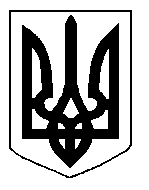 